ПОЯСНИТЕЛЬНАЯ  ЗАПИСКАРабочая программа по учебному предмету «Технология» разработана на основе Примерной основной образовательной программы основного общего образования (ПООПООО 2015 г.) и требований, представленных в Федеральном государственном образовательном стандарте основного общего образования (ФГОС ООО 2010 г.).
Программа включает цели и задачи предмета «Технология», общую характеристику учебного курса, личностные, метапредметные и предметные результаты его освоения, содержание курса, тематическое планирование с определением основных видов учебной деятельности.
Рабочая программа составлена на основе нормативных правовых документов: Федеральный Закон «Об образовании в Российской Федерации»от 29.12.2012 №273-ФЗ;Приказ Министерства образования и науки Российской Федерации «Об утверждении федерального компонента государственных образовательных стандартов начального общего, основного общего и среднего (полного) общего образования» от 05.03.2004 г. N 1089 (ред. от 19.10.2009 г., с изм. от 31.01.2012 г.);Приказ Министерства образования и науки Российской Федерации «Об утверждении федерального базисного учебного плана и примерных учебных планов для образовательных учреждений Российской Федерации, реализующих программы общего образования» от 09.03.2004 г. N 1312 (ред. от 03.06.2011 г.);Письмо Министерства образования и науки Российской Федерации от 08.12.2011 г. N МД-1634/03 «Об использовании учебников в образовательном процессе»;Приказ Министерства образования и науки Российской Федерации от 28.10.2019г. N253 «Об утверждении федеральных перечней учебников, рекомендуемых к использованию при реализации имеющих государственную аккредитацию образовательных программ общего, основного общего, среднего общего образования на 2020-2021 учебный год»локальных актов образовательной организации:- основной образовательной программы начального и основного общего образования;- положения о рабочей программе учебного предмета, курса;- приказа руководителя об утверждении рабочих программ; - протокола МО образовательной организации.ПРОГРАММЫ: Тищенко А.Т., Синица Н.В.,  Технология. Программа:  5-9 классы, ФГОС,    М.: Вентана-граф, 2019 г.Цели и задачи  учебного  предмета  «ТЕХНОЛОГИЯ»
Изучение учебного предмета «Технология» способствует достижению  следующих целей основного общего образования:
обеспечение всеми  обучающимся оптимального, с учётом их возможностей, интеллектуального развития;
становление и развитие личности обучающегося в её самобытности, уникальности, неповторимости;
социально-нравственное и эстетическое воспитание;
знакомство обучающихся с основами систематизированных знаний о природе, обществе, технике и культуре;
развитие способностей и познавательных интересов обучающихся (критического мышления, внимания, воображения, памяти и разнообразных практических умений);
выработка у обучающихся навыков самостоятельного выявления, формулирования и разрешения определённых теоретических и практических проблем, связанных с природой, общественной жизнью, техникой и культурой;
формирование у обучающихся научно обоснованной системы взглядов и убеждений, определяющих их отношение к миру;
формирование у обучающихся потребности в самостоятельном пополнении  имеющихся навыков и умений, какв ходе учёбы, так и за пределами школы;
ознакомление обучающихся с научными основами производства и организации труда в таких важнейших отраслях, как машиностроение, электротехническая и химическая промышленность, сельское хозяйство и т. д., формирование  умений  пользоваться простейшими техническими приспособлениями и устройствами;
понимание важнейших закономерностей технических, технологических и организационных процессов, общих для многих областей промышленного и сельскохозяйственного производства и сферы услуг;
обеспечение подготовки обучающихся к какой-либо профессии.Планируемые результаты  освоения учебного предметаВ соответствии с требованиями  Федерального государственного образовательного стандарта основного общего образования к результатам предметной области «Технология» планируемые результаты освоения предмета «Технология» отражают:
осознание  роли техники и технологий для прогрессивного развития общества; формирование целостного  представления о  техносфере,  сущности технологической культуры и культуры труда; уяснение социальных и экологических последствий развития технологий промышленного и сельскохозяйственного производства, энергетики и транспорта;
овладение методами учебно-исследовательской и проектной деятельности, решения творческих задач, моделирования, конструирования и эстетического оформления изделий, обеспечения сохранности продуктов труда;
овладение средствами и формами графического отображения объектов или процессов, правилами выполнения графической документации;
формирование  умений  устанавливать взаимосвязь знаний по разным учебным предметам для решения прикладных учебных задач;
развитие умений применять технологии представления, преобразования  и использования информации, оценивать возможности и области применения средств и инструментов ИКТ в современном производстве или сфере обслуживания;
формирование представлений о мире профессий, связанных с изучаемыми технологиями, их востребованности  на рынке труда.
По  завершении учебного года  обучающийся:
называет и характеризует актуальные технологии  возведения зданий  и сооружений, профессии в области строительства, характеризует строительную отрасль региона проживания;
разрабатывает несложную технологию на  примере организации действий и взаимодействия в быту;
оперирует понятием «технологическая система» при  описании средств удовлетворения потребностей человека;
проводит морфологический и функциональный анализ  технологической системы;
проводит анализ технологической системы — надсистемы — подсистемы в процессе проектирования продукта;
читает элементарные чертежи и эскизы;
выполняет эскизы механизмов, интерьера;
применяет простые механизмы для решения поставленных задач по модернизации/проектированию   технологических систем;
получил опыт мониторинга  развития технологий произвольно избранной отрасли, удовлетворяющих произвольно избранную группу потребностей на основе работы с информационными источниками различных видов;
получил и проанализировал опыт модификации механизмов (на основе технической документации) для получения заданных свойств (решение задачи);
получил опыт освоения материальных технологий (технологий обработки конструкционных материалов, изготовления текстильных изделий, кулинарной обработки пищевых продуктов, сельскохозяйственных технологий);
освоил техники обработки материалов (по выбору обучающегося в соответствии с содержанием проектной деятельности);
получил и проанализировал опыт планирования (разработки) получения материального продукта в соответствии  с собственными задачами (включая моделирование и разработку документации) или на основе самостоятельно проведённых исследований потребительских интересов;
получил опыт разработки и реализации творческого  проекта.
Личностными результатами освоения  являются: — формирование целостного мировоззрения, соответствующего современному уровню развития науки и общественной практики; проявление познавательной активности в области предметной технологической деятельности; — формирование ответственного отношения к учению, готовности и способности обучающихся к саморазвитию и самообразованию на основе мотивации к обучению и познанию; овладение элементами организации умственного и физического труда; — самооценка умственных и физических способностей при трудовой деятельности в различных сферах с позиций будущей социализации и социальной стратификации; — развитие трудолюбия и ответственности за результаты своей деятельности; выражение желания учиться для удовлетворения перспективных потребностей;— осознанный выбор и построение дальнейшей индивидуальной траектории образования на базе осознанного ориентирования в мире профессий и профессиональных предпочтений с учётом устойчивых познавательных интересов, а также на основе формирования уважительного отношения к труду; — становление самоопределения в выбранной сфере буду- щей профессиональной деятельности, планирование образовательной и профессиональной карьеры, осознание необходимости общественно полезного труда как условия безопасной и эффективной социализации; — формирование коммуникативной компетентности в общении и сотрудничестве со сверстниками; умение общаться при коллективном выполнении работ или проектов с учётом общности интересов и возможностей членов трудового коллектива; — проявление технико-технологического и экономического мышления при организации своей деятельности; — самооценка готовности к предпринимательской деятельности в сфере технологий, к рациональному ведению домашнего хозяйства; — формирование основ экологической культуры, соответствующей современному уровню экологического мышления; бережное отношение к природным и хозяйственным ресурсам; — развитие эстетического сознания через освоение художественного наследия народов России и мира,  творческой деятельности эстетического характера; формирование индивидуально-личностных позиций учащихся. Метапредметные результаты: — самостоятельное определение цели своего обучения, постановка и формулировка для себя новых задач в учёбе и познавательной деятельности; — алгоритмизированное планирование процесса познавательно трудовой деятельности; — определение адекватных имеющимся организационным и материально-техническим условиям способов решения учебной или трудовой задачи на основе заданных алгоритмов; — комбинирование известных алгоритмов технического и технологического творчества в ситуациях, не предполагающих стандартного применения одного из них; поиск новых решений возникшей технической или организационной проблемы;— выявление потребностей, проектирование и создание объектов, имеющих потребительную стоимость; самостоятельная организация и выполнение различных творческих работ по созданию изделий и продуктов; — виртуальное и натурное моделирование технических объектов, продуктов и технологических процессов; проявление инновационного подхода к решению учебных и практических задач в процессе моделирования изделия или технологического процесса; — осознанное использование речевых средств в соответствии с задачей коммуникации для выражения своих чувств, мыслей и потребностей; планирование и регуляция своей деятельности; подбор аргументов, формулирование выводов по обоснованию технико-технологического и организационного решения; отражение в устной или письменной форме результатов своей деятельности; — формирование и развитие компетентности в области использования информационно-коммуникационных технологий (ИКТ); выбор для решения познавательных и коммуникативных задач различных источников информации, включая энциклопедии, словари, интернет-ресурсы и другие базы данных; — организация учебного сотрудничества и совместной деятельности с учителем и сверстниками; согласование и координация совместной познавательно-трудовой деятельности с другими её участниками; объективное оценивание вклада своей познавательно-трудовой деятельности в решение общих задач коллектива; — оценивание точности выполнения учебной задачи, собственных возможностей её решения; диагностика результатов познавательно-трудовой деятельности по принятым критериям и показателям; обоснование путей и средств устранения ошибок или разрешения противоречий в выполняемых технологических процессах; — соблюдение норм и правил безопасности познавательно-трудовой деятельности и созидательного труда; соблюдение норм и правил культуры труда в соответствии с технологической культурой производства; — оценивание своей познавательно-трудовой деятельности с точки зрения нравственных, правовых норм, эстетических ценностей по принятым в обществе и коллективе требованиям и принципам; — формирование и развитие экологического мышления, умение применять его в познавательной, коммуникативной, социальной практике и профессиональной ориентации. Предметные результаты освоения программы: в познавательной сфере: — осознание роли техники и технологий для прогрессивного развития общества; формирование целостного представления о техносфере, сущности технологической культуры и культуры труда; классификация видов и назначения методов получения и преобразования материалов, энергии, информации, природных объектов, а также соответствующих технологий промышленного производства; ориентация в имеющихся и возможных средствах и технологиях создания объектов труда; — практическое освоение обучающимися основ проектно исследовательской деятельности; проведение наблюдений и экспериментов под руководством учителя; объяснение явлений, процессов и связей, выявляемых в ходе исследований; — уяснение социальных и экологических последствий развития технологий промышленного и сельскохозяйственного производства, энергетики и транспорта; распознавание видов, назначения материалов, инструментов и оборудования, применяемого в технологических процессах; оценка технологических свойств сырья, материалов и областей их применения; — развитие умений применять технологии представления, преобразования и использования информации, оценивать возможности и области применения средств и инструментов ИКТ в современном производстве или сфере обслуживания, рациональное использование учебной и дополнительной технической и технологической информации для проектирования и создания объектов труда; — овладение средствами и формами графического отображения объектов или процессов, правилами выполнения графической документации, овладение методами чтения технической, технологической и инструктивной информации; — формирование умений устанавливать взаимосвязь знаний по разным учебным предметам для решения прикладных учебных задач; применение общенаучных знаний по предметам естественно-математического цикла в процессе подготовки и осуществления технологических процессов для обоснования и аргументации рациональности деятельности; применение элементов экономики при обосновании технологий и проектов; — владение алгоритмами и методами решения организационных и технико-технологических задач; овладение элементами научной организации труда, формами деятельности, соответствующими культуре труда и технологической культуре производства; в трудовой сфере: — планирование технологического процесса и процесса труда; подбор материалов с учётом характера объекта труда и технологии; подбор инструментов, приспособлений и оборудования с учётом требований технологии и материально- энергетических ресурсов; — овладение методами учебно-исследовательской и проектной деятельности, решения творческих задач, моделирования, конструирования; проектирование последовательности операций и составление операционной карты работ; — выполнение технологических операций с соблюдением установленных норм, стандартов, ограничений; соблюдение трудовой и технологической дисциплины; соблюдение норм и правил безопасного труда, пожарной безопасности, правил санитарии и гигиены; — выбор средств и видов представления технической и  технологической информации в соответствии с коммуникативной задачей, сферой и ситуацией общения; — контроль промежуточных и конечных результатов тру- да по установленным критериям и показателям с использованием контрольных и измерительных инструментов; выявление допущенных ошибок в процессе труда и обоснование способов их исправления; — документирование результатов труда и проектной деятельности; расчёт себестоимости продукта труда; примерная экономическая оценка возможной прибыли с учётом сложившейся ситуации на рынке товаров и услуг; в мотивационной сфере: — оценивание своей способности к труду в конкретной предметной деятельности; осознание ответственности за качество результатов труда; — согласование своих потребностей и требований с потребностями и требованиями других участников познавательно трудовой деятельности; — формирование представлений о мире профессий, связанных с изучаемыми технологиями, их востребованности на рынке труда; направленное продвижение к выбору профиля технологической подготовки в старших классах пол- ной средней школы или будущей профессии в учреждениях начального профессионального или среднего специального образования; — выраженная готовность к труду в сфере материального производства или сфере услуг; оценивание своей способности и готовности к предпринимательской деятельности; — стремление к экономии и бережливости в расходовании времени, материалов, денежных средств, труда; наличие экологической культуры при обосновании объекта труда и выполнении работ; в эстетической сфере: — овладение методами эстетического оформления изделий, обеспечения сохранности продуктов труда, дизайнерского проектирования изделий; разработка варианта рекламы выполненного объекта или результата труда; — рациональное и эстетическое оснащение рабочего места с учётом требований эргономики и элементов научной организации труда; — умение выражать себя в доступных видах и формах художественно-прикладного творчества; художественное оформление объекта труда и оптимальное планирование работ — рациональный выбор рабочего костюма и опрятное со- держание рабочей одежды; — участие в оформлении класса и школы, озеленении пришкольного участка, стремление внести красоту в домашний быт; в коммуникативной сфере: — практическое освоение умений, составляющих основу коммуникативной компетентности: действовать с учётом позиции другого и уметь согласовывать свои действия; устанавливать и поддерживать необходимые контакты с  другими людьми; удовлетворительно владеть нормами и техникой общения; определять цели коммуникации, оценивать ситуацию, учитывать намерения и способы коммуникации партнёра, выбирать адекватные стратегии коммуникации; — установление рабочих отношений в группе для выполнения практической работы или проекта, эффективное сотрудничество и способствование эффективной кооперации; интегрирование в группу сверстников и построение продуктивного взаимодействия со сверстниками и учителями; — сравнение разных точек зрения перед принятием решения и осуществлением выбора; аргументирование своей точки зрения, отстаивание в споре своей позиции невраждебным для оппонентов образом; — адекватное использование речевых средств для решения различных коммуникативных задач; овладение устной и письменной речью; построение монологических контекстных высказываний; публичная презентация и защита проекта изделия, продукта труда или услуги; в физиолого-психологической сфере: — развитие моторики и координации движений рук при работе с ручными инструментами и выполнении операций с помощью машин и механизмов; достижение необходимой точности движений при выполнении различных технологических операций; — соблюдение необходимой величины усилий, прикладываемых к инструментам, с учётом технологических требований; — сочетание образного и логического мышления в проектной деятельности.Универсальные учебные действия (УУД),формируемые у обучающихся
при освоении учебного предмета
Регулятивные УУД
1. Умение самостоятельно определять цели обучения, ставить и формулировать новые задачи в учёбе и познавательной деятельности, развивать мотивы и интересы своей познавательной деятельности. Обучающийся сможет:
- анализировать существующие и планировать будущие образовательные результаты;
-идентифицировать собственные проблемы и определять главную проблему;
-выдвигать версии решения проблемы, формулировать гипотезы, предвосхищать конечный результат;
-ставить цель деятельности на основе определённой проблемы и существующих возможностей;
-формулировать учебные задачи как шаги достижения поставленной цели деятельности;
- обосновывать целевые ориентиры и приоритеты ссылками на ценности, указывая и обосновывая логическую последовательность шагов.
2. Умение самостоятельно планировать пути достижения целей, в том числе альтернативные, осознанно выбирать наиболее эффективные способы решения учебных и познавательных задач. Обучающийся сможет:
-определять необходимые действия в соответствии с учебной и познавательной задачей и составлять алгоритм их выполнения;
-обосновывать и осуществлять выбор наиболее эффективных способов решения учебных и познавательных задач;
- определять/находить, в том числе из предложенных вариантов, условия для выполнения учебной и познавательной задачи;
-выстраивать жизненные планы на краткосрочное будущее (заявлять целевые ориентиры, ставить адекватные им задачи и предлагать действия, указывая и обосновывая логическую последовательность шагов);
- выбирать из предложенных вариантов и самостоятельно искать средства/ресурсы для решения задачи/достижения цели;
- составлять план решения проблемы (выполнения проекта, проведения исследования);
- определять потенциальные затруднения при решении учебной и познавательной задачи и находить средства для их устранения;                                                                                                         - описывать свой опыт, оформляя его для передачи другим людям в виде технологии решения практических задач определённого класса;
- планировать и корректировать свою индивидуальную образовательную траекторию.
3. Умение соотносить свои действия с планируемыми результатами, осуществлять контроль своей деятельности в процессе достижения результата, определять способы действий в рамках предложенных условий и требований, корректировать свои действия в соответствии с изменяющейся  ситуацией.                                                                                                           Обучающийся сможет:
- определять совместно с педагогом и сверстниками критерии планируемых результатов и критерии оценки своей учебной деятельности;
- систематизировать (в том числе выбирать приоритетные) критерии планируемых результатов и оценки своей деятельности;
- отбирать инструменты для оценивания своей деятельности, осуществлять самоконтроль своей деятельности в рамках предложенных условий и требований;
-оценивать свою деятельность, аргументируя причины  достижения или отсутствия планируемого результата;
- находить достаточные средства для выполнения учебных действий в изменяющейся ситуации или при отсутствии планируемого результата;
- работая по своему плану, вносить  коррективы в текущую деятельность на основе анализа изменений ситуации для получения запланированных характеристик продукта/результата;
- устанавливать связь между полученными характеристиками  продукта и характеристиками процесса деятельности и по завершении деятельности предлагать изменение характеристик процесса для получения улучшенных характеристик продукта;
- сверять свои действия с целью и, при необходимости, исправлять ошибки самостоятельно.
4. Умение оценивать правильность выполнения учебной задачи, собственные возможности её решения.                                                                                                                                      Обучающийся сможет:
- определять критерии правильности (корректности) выполнения учебной задачи;
- анализировать и обосновывать применение соответствующего инструментария для выполнения учебной задачи;
- свободно пользоваться выработанными критериями  оценки и самооценки, исходя из цели и имеющихся средств,  различая результат и способы действий;
- оценивать продукт своей деятельности по заданным и  (или) самостоятельно определённым критериям в соответствии с целью деятельности;
- обосновывать достижимость цели выбранным способом на основе оценки своих внутренних ресурсов и доступных внешних ресурсов;
- фиксировать и анализировать динамику собственных образовательных результатов.
5. Владение основами самоконтроля, самооценки, принятия решений и осуществления осознанного выбора в учебной и познавательной деятельности.                                         Обучающийся сможет:
- наблюдать и анализировать собственную учебную и познавательную деятельность и деятельность других обучающихся в процессе взаимопроверки;
- соотносить реальные и планируемые результаты индивидуальной образовательной деятельности и делать выводы;- принимать решение в учебной ситуации и нести за него ответственность;
- самостоятельно определять причины своего успеха или неуспеха и находить способы выхода из ситуации неуспеха;
- ретроспективно определять, какие действия по решению учебной задачи или параметры этих действий привели к получению имеющегося продукта учебной деятельности;
- демонстрировать приёмы регуляции психофизиологических/эмоциональных состояний для достижения эффекта успокоения (устранения эмоциональной напряжённости), эффекта восстановления (ослабления проявлений утомления), эффекта активизации (повышения психофизиологической реактивности).

Познавательные УУД
6. Умение определять понятия, создавать обобщения, устанавливать аналогии, классифицировать, самостоятельно выбирать основания и критерии для классификации, устанавливать причинно-следственные связи, строить логическое  рассуждение, умозаключение (индуктивное, дедуктивное, по  аналогии) и делать выводы                                                                              Обучающийся сможет:
-  подбирать слова, соподчинённые ключевому слову, определяющие его признаки и свойства;
выстраивать логическую цепочку, состоящую из ключевого слова и соподчинённых ему слов;
- выделять общий признак двух или нескольких предметов или явлений и объяснять их сходство;
- объединять предметы и явления в группы по определённым признакам, сравнивать, классифицировать и обобщать  факты и явления;
- выделять явление из общего ряда других явлений;
- определять обстоятельства, которые предшествовали  возникновению связи между явлениями, из этих обстоятельств выделять определяющие, способные быть причиной  данного явления, выявлять причины и следствия явлений;
- строить рассуждение от общих закономерностей к частным явлениям и от частных явлений к общим закономерностям;
- строить рассуждение на основе сравнения предметов  и явлений, выделяя при этом общие признаки;
- излагать полученную информацию, интерпретируя её  в контексте решаемой задачи;
-  самостоятельно указывать на информацию, нуждающуюся в проверке, предлагать и применять способ проверки  достоверности информации;
-  вербализовать эмоциональное впечатление, оказанное на него источником;
-  объяснять явления, процессы, связи и отношения, выявляемые в ходе познавательной и исследовательской деятельности (приводить объяснение с изменением формы представления; объяснять, детализируя или обобщая; объяснять с заданной точки зрения);
- выявлять и называть причины события, явления, в том  числе возможные / наиболее вероятные причины, возможные последствия заданной причины, самостоятельно осуществляя причинно-следственный анализ;
- делать вывод на основе критического анализа разных точек зрения, подтверждать вывод собственной аргументацией или самостоятельно полученными данными.
 7. Умение создавать, применять и преобразовывать знаки
и символы, модели и схемы для решения учебных и познавательных задач.                                          -  Обучающийся сможет:
- обозначать символом и знаком предмет и (или) явление;
- определять логические связи между предметами и (или) явлениями, обозначать данные логические связи с помощью  знаков в схеме;
- создавать абстрактный или реальный образ предмета и (или) явления;
- строить модель/схему на основе условий задачи и (или) способа её решения;
- переводить сложную по составу (многоаспектную) информацию из графического или формализованного (символьного) представления в текстовое и наоборот;
-  строить схему, алгоритм действия, исправлять или восстанавливать неизвестный ранее алгоритм на основе имеющегося знания об объекте, к которому применяется алгоритм;
- строить доказательство: прямое, косвенное, от противного;
-  анализировать/рефлексировать опыт разработки и реализации учебного проекта, исследования (теоретического, эмпирического) на основе предложенной проблемной ситуации, поставленной цели и (или) заданных критериев оценки продукта/результата.
8. Смысловое чтение. Обучающийся сможет:
- находить в тексте требуемую информацию (в соответствии с целями своей деятельности);
ориентироваться в содержании текста, понимать целостный смысл текста, структурировать текст;
устанавливать взаимосвязь описанных в тексте событий, явлений, процессов;
- резюмировать главную идею текста;
- преобразовывать текст, «переводя» его в другую модальность, интерпретировать текст (художественный и нехудожественный — учебный, научно-популярный, информационный, текст non-fiction);
- критически оценивать содержание и форму текста.
9. Формирование и развитие экологического мышления, умение применять его в познавательной, коммуникативной,  социальной практике и профессиональной ориентации.                                              -  Обучающийся сможет:
- определять своё отношение к природной среде;
- анализировать влияние экологических факторов на среду обитания живых организмов;
-  проводить причинный и вероятностный анализ экологических ситуаций;
-  прогнозировать изменения ситуации при смене действия одного фактора на действие другого фактора;                                                                                                                                                            - распространять экологические знания и участвовать в практических делах по защите окружающей среды;
- выражать своё отношение к природе через рисунки, сочинения, модели, проектные работы.
10. Развитие мотивации к овладению культурой активного использования словарей и других поисковых систем. Обучающийся сможет:
- определять необходимые ключевые поисковые слова и запросы;
осуществлять взаимодействие с электронными поисковыми системами, словарями;
- формировать множественную выборку из поисковых  источников для объективизации результатов поиска;
- соотносить полученные результаты поиска со своей деятельностью.
Коммуникативные УУД
11. Умение организовывать учебное сотрудничество и совместную деятельность с учителем и сверстниками; работать индивидуально и в группе: находить общее решение и разрешать конфликты на основе согласования позиций и учёта интересов; формулировать, аргументировать и отстаивать  своё мнение. Обучающийся сможет:
- определять возможные роли в совместной деятельности;
-  играть определённую роль в совместной деятельности;
-  принимать позицию собеседника, понимая позицию  другого, различать в его речи: мнение (точку зрения), доказательство (аргументы), факты, гипотезы, аксиомы, теории;
-  определять свои действия и действия партнёра, которые способствовали или препятствовали продуктивной коммуникации;
-  строить позитивные отношения в процессе учебной и познавательной деятельности;
- корректно и аргументированно отстаивать свою точку зрения, в дискуссии уметь выдвигать контраргументы, перефразировать свою мысль (владение механизмом эквивалентных замен);
критически относиться к собственному мнению, с достоинством признавать ошибочность своего мнения (если оно таково) и корректировать его;
- предлагать альтернативное решение в конфликтной ситуации;
- выделять общую точку зрения в дискуссии;
- договариваться о правилах и вопросах для обсуждения  в соответствии с поставленной перед группой задачей;
- организовывать учебное взаимодействие в группе (определять общие цели, распределять роли, договариваться друг с другом и т. д.);
- устранять в рамках диалога разрывы в коммуникации, обусловленные непониманием/неприятием со стороны собеседника задачи, формы или содержания диалога.
12. Умение осознанно использовать речевые средства в соответствии с задачей коммуникации для выражения своих  чувств, мыслей и потребностей для планирования и регуляции своей деятельности; владение устной и письменной речью, монологической контекстной речью. Обучающийся сможет:
- определять задачу коммуникации и в соответствии с ней отбирать речевые средства;
-  отбирать и использовать речевые средства в процессе коммуникации с другими людьми (диалог в паре, в малой  группе и т. д.);
-  представлять в устной или письменной форме развёрнутый план собственной деятельности;
- соблюдать нормы публичной речи, регламент в монологе и дискуссии в соответствии с коммуникативной задачей;
- высказывать и обосновывать мнение (суждение) и запрашивать мнение партнера в рамках диалога;
- принимать решение в ходе диалога и согласовывать его с собеседником;
-  письменные «клишированные» и оригинальные тексты с использованием необходимых речевых средств;
- использовать вербальные средства (средства логической связи) для выделения смысловых блоков своего выступления;
- использовать невербальные средства или наглядные материалы, подготовленные/отобранные под руководством  учителя;
- делать оценочный вывод о достижении цели коммуникации непосредственно после завершения коммуникативного контакта и обосновывать его.
13. Формирование и развитие компетентности в области  использования ИКТ.                    Обучающийся сможет:
- целенаправленно искать и использовать информационные ресурсы, необходимые для решения учебных и практических задач с помощью средств ИКТ;
- выбирать, строить и использовать адекватную информационную модель для передачи своих мыслей средствами естественных и формальных языков в соответствии с условиями коммуникации;
- выделять информационный аспект задачи, оперировать данными, использовать модель решения задачи;
- использовать  компьютерные технологии  (включая выбор адекватных задаче инструментальных программно-аппаратных средств и сервисов)  для решения информационных и коммуникационных учебных задач, в том числе: вычисление, написание писем, сочинений, докладов, рефератов, создание презентаций и др.;
- использовать информацию  с учётом этических и правовых норм;
- создавать информационные ресурсы разного типа и для  разных аудиторий, соблюдать информационную гигиену и  правила информационной безопасности.
                                 Содержание учебного предмета  6 класс
РАЗДЕЛ «ТЕХНОЛОГИИ ВОЗВЕДЕНИЯ, РЕМОНТА
И СОДЕРЖАНИЯ ЗДАНИЙ И СООРУЖЕНИЙ»
Тема 1. Технологии возведения зданий
и сооружений
Понятие о технологиях возведения зданий и сооружений (инженерно-геологические изыскания, технологическое проектирование строительных процессов, технологинулевого цикла, технологии возведения надземной части
здания, технологии отделочных работ).
Тема 2. Ремонт и содержание зданий
и сооружений
Технологии ремонта и содержания зданий и сооружений. Эксплуатационные работы (санитарное содержание  здания, техническое обслуживание здания, ремонтные работы), жилищно-коммунальное хозяйство (ЖКХ).
Тема 3. Энергетическое обеспечение зданий.
Энергосбережение в быту
Энергетическое обеспечение домов, энергоснабжение, (электроснабжение, теплоснабжение, газоснабжение). Электробезопасность, тепловые потери, энергосбережение. Способы экономии электроэнергии, устранения тепловых потерь в помещении, экономии воды и газа.
РАЗДЕЛ «ТЕХНОЛОГИИ В СФЕРЕ БЫТА»
Тема 1. Планировка помещений жилого дома
Планировка помещений жилого дома (квартиры).
Зонирование пространства жилого помещения (зоны приготовления пищи, приёма гостей, сна и отдыха, санитарно-гигиеническая зона). Зонирование комнаты подростка. Проектирование помещения на бумаге и компьютере.
Тема 2. Освещение жилого помещения
Освещение жилого помещения. Типы освещения
(общее, местное, направленное, декоративное, комбинированное). Нормы освещённости в зависимости от типа помещения. Лампы, светильники, системы управления освещением.
Тема 3. Экология жилища
Технологии содержания и гигиены жилища. Экология жилища. Технологии уборки помещений. Технические
средства для создания микроклимата в помещении.


     Текстильное материаловедение
Текстильные материалы животного происхождения(4  ч)
Классификация текстильных волокон животного происхождения. Способы их получения. Виды и свойства шерстяных и шёлковых тканей. Признаки определения вида тканей по сырьевому составу. Сравнительная характеристика свойств тканей из различных волокон.
Текстильные химические материалы
Классификация текстильных химических волокон. Способы их получения. Виды и свойства тканей из химических волокон. Профессия оператор в производстве химических волокон.
    Технология изготовления  текстильных   изделий
          Швейная машина
Подготовка швейной машины к работе
Подготовка швейной машины к работе. Неполадки, связанные с неправильной заправкой ниток.
Приёмы работы на швейной машине
Приёмы работы на швейной машине. Назначение и правила использования регулирующих механизмов: вид строчки, длина и ширина стежка, скорость и направление шитья.
Приспособления к швейным машинам. Подшивание и окантовывание швейной машиной
Приспособления к швейной машине. Технология подшивания изделия и технология притачивания потайной застёжки-молнии с помощью специальных лапок. Понятия «окантовывание», «кант», «косая бейка». Технология окантовывания среза с помощью лапки-окантователя. Окантовывание среза без окантователя. Условное и графическое изображение окантовочного шва с закрытыми срезами, с открытым  срезом.
Технология обмётывания петель и пришивания пуговицы с помощью швейной машины.
Машинная обработка изделий
Классификация машинных швов: соединительные, краевые и отделочные. Требования к выполнению машинных работ. Основные операции при машинной обработке изделия:
обмётывание зигзагообразной строчкой и оверлоком; стачивание; застрачивание (с открытым и закрытым срезами).
Удаление строчки временного назначения.
Технологические операции изготовления швейных изделий
Технология ручных и машинных работ. Понятие о дублировании деталей кроя. Технология соединения детали с клеевой прокладкой. Основные операции при ручных работах: примётывание; вымётывание. Основные машинные операции: притачивание; обтачивание. Обработка припусков шва перед вывёртыванием.
Классификация  одежды
Понятия «одежда», «аксессуары». Классификация одежды. Требования, предъявляемые к одежде. Конструирование одежды и аксессуаров. Муляжный и расчётный методы конструирования. Снятие мерок для изготовления одежды.
Изготовление выкройки швейного изделия
Технологическая последовательность изготовления выкройки по своим меркам. Подготовка выкройки к раскрою.
Изготовление выкройки по заданным размерам. Копирование готовой выкройки. Профессия конструктор-модельер.
    Раскрой швейного изделия
Рабочее место и инструменты для раскроя. Подготовка ткани к раскрою. Раскладка выкроек на ткани с учётом направления долевой нити. Обмеловка выкройки с учётом припусков на швы. Выкраивание деталей швейного изделия.
Критерии качества кроя. Правила безопасного обращения с иглами и булавками. Профессия закройщик. Технология изготовления  швейного  изделияПодготовка  деталей  кроя  к  обработке. Заготовка  деталей  (карман,  шлевка,  бретель). Обработка  срезов.  Сборка деталей.  Отделка изделия. Окончательная  обработка и  ВТО   Технологии вязания крючком
Вязание полотна из столбиков без накида
Понятие «трикотаж». Вязаные изделия в современной
моде. Материалы, инструменты, машины и автоматы для вязания. Виды крючков. Правила подбора в зависимости от вида изделия и толщины нити. Организация рабочего места
при вязании. Основные виды петель при вязании крючком.
Условные обозначения, применяемые при вязании крючком. Вязание полотна.
Плотное вязание по кругу
Вязание по кругу. Основное кольцо, способы вязания по
кругу: по спирали, кругами. Особенности вязания плоских
форм и объёмных фигур. Профессия вязальщица текстильно-галантерейных изделий.
Ажурное вязание по кругу
Особенности ажурного вязания по кругу. Смена ниток
в многоцветном вязании крючком. Использование мотива
«бабушкин квадрат» в изготовлении трикотажных изделий..

РАЗДЕЛ «ТЕХНОЛОГИИ КУЛИНАРНОЙ ОБРАБОТКИ ПИЩЕВЫХ ПРОДУКТОВ»
Блюда из молока и кисломолочных продуктов
Значение молока и кисломолочных продуктов в питании
человека. Натуральное (цельное) молоко. Молочные продукты. Молочные консервы. Кисломолочные продукты. Сыр. Методы определения качества молока и молочных продуктов.
Посуда для приготовления блюд из молока и кисломолочных
продуктов. Молочные супы и каши: технология приготовления и требования к качеству. Подача готовых блюд. Технология приготовления творога в домашних условиях. Технология приготовления блюд из кисломолочных продуктов.
Изделия из жидкого теста
Виды блюд из жидкого теста. Продукты для приготовления жидкого теста. Пищевые разрыхлители для теста. Оборудование, посуда и инвентарь для замешивания теста и выпечки блинов. Технология приготовления теста и изделий из
него. Подача к столу.
Блюда из сырых овощей и фруктов
Пищевая (питательная) ценность овощей и фруктов. Способы хранения овощей и фруктов. Свежезамороженные овощи. Влияние экологии окружающей среды на качество овощей и фруктов. Определение доброкачественности овощей по внешнему виду. Методы определения количества нитратов в овощах. Способы удаления лишних нитратов из овощей. Общие правила механической кулинарной обработки овощей. Особенности обработки листовых и пряных овощей, лука и чеснока, тыквенных овощей, томатов, капустных овощей. Правила кулинарной обработки, обеспечивающие сохранение цвета овощей и содержания витаминов. Правила
измельчения овощей, формы нарезки овощей. Инструменты и приспособления для нарезки. Использование салатов в качестве самостоятельных блюд и гарниров. Технология приготовления салата из сырых овощей (фруктов). Украшение готовых блюд.
Тепловая кулинарная обработка овощей
Значение и виды тепловой обработки продуктов. Преимущества и недостатки различных способов тепловой обработки овощей. Технология приготовления салатов и винегретов
из варёных овощей. Требования к качеству и оформлению
готовых блюд.
Блюда из рыбы и морепродуктов
Пищевая ценность рыбы. Виды рыбы. Маркировка консервов. Признаки доброкачественности рыбы. Условия и сроки
хранения рыбной продукции. Первичная обработка рыбы.
Разделка рыбы. Тепловая обработка. Технология приготовления блюд из рыбы. Подача готовых блюд. Требования к качеству готовых блюд. Пищевая ценность нерыбных продуктов
моря. Виды нерыбных продуктов моря, продуктов из них. Технология приготовления блюд из нерыбных продуктов моря.
Подача готовых блюд. Требования к качеству готовых блюд.

РАЗДЕЛ «ТЕХНОЛОГИИ РАСТЕНИЕВОДСТВА И ЖИВОТНОВОДСТВА»
    Растениеводство
Обработка почвы
Состав и свойства почвы. Подготовка почвы под посадку.
Агротехнические приёмы обработки: основная, предпосевная и послепосевная. Профессия агроном.
Технологии посева, посадки и ухода за культурными растениями
Технология подготовки семян к посеву: сортировка, прогревание, протравливание, закаливание, замачивание и проращивание, обработка стимуляторами роста, посев семян на бумаге. Технологии посева семян и посадки культурных растений. Рассадный и безрассадный способы посадки. Технологии ухода за растениями в течение вегетационного периода: прополка, прореживание, полив, рыхление, обработка от вредителей и болезней, подкормка. Ручные инструменты для ухода за растениями. Механизированный уход за растениями.
Технологии уборки урожая
Технологии механизированной уборки овощных культур.
Технологии хранения и переработки урожая овощей и фруктов: охлаждение, замораживание, сушка. Технологии получения семян культурных растений. Отрасль растениеводства — семеноводство. Правила сбора семенного материала.

Содержание животных
Содержание животных как элемент технологии преобразования животных организмов в интересах человека. Строительство и оборудование помещений для животных, технические устройства, обеспечивающие необходимые условия содержания животных и уход за ними. Содержание домашних животных в городской квартире и вне дома (на примере
содержания собаки). Бездомные собаки как угроза ухудшения санитарно-эпидемиологической обстановки города. Бездомные животные как социальная проблема. Профессия кинолог.
РАЗДЕЛ «ИССЛЕДОВАТЕЛЬСКАЯИ СОЗИДАТЕЛЬНАЯ ДЕЯТЕЛЬНОСТЬ»
(ТВОРЧЕСКИЙ ПРОЕКТ)
     Разработка и реализация творческого проекта
Разработка и реализация этапов выполнения творческого проекта. Разработка технического задания. Выполнение требований к готовому изделию. Расчёт затрат на изготовление проекта. Разработка электронной презентации. Защита творческого проекта.
     Разработка и реализация специализированного проекта
Содержание специализированного творческого проекта. Виды специализированных проектов (технологический, дизайнерский, предпринимательский, инженерный, исследовательский, социальный и др.).
   Календарно - тематическое планирование  по  технологииКлассы: 6А,6Б,6ВУчитель:  Семенова  И.А.Количество часов по учебному плану- 68Планирование составлено на основе;Технология: рабочая программа:5—9 классы/А.Т.Тищенко,Н.В.Синица.М.:Вентана-Граф,2017..Учебник Технология:5классы/ А.Т.Тищенко . Н.В.Синица.—М.:Вентана-Граф,2020№Кол- во час      Тема  урокаДата12Вводный  урок  Правила  поведения и  ТБ.     Текстильное материаловедение (4ч.)
Текстильные материалы животного происхождения
Классификация текстильных волокон животного происхожденияСпособы их получения. Виды и свойства шерстяных и шёлковых тканей.22 Определение вида тканей по сырьевому составу. Сравнительная характеристика свойств тканей из различных волокон.32    Швейная машина (6ч.)
Подготовка швейной машины к работе
Подготовка швейной машины к работе. Неполадки, связанные с неправильной заправкой ниток.Приёмы работы на швейной машине
Приёмы работы на швейной машине. Назначение и правила использования регулирующих механизмов: вид строчки, длина и ширина стежка, скорость и направление шитья.42Приспособления к швейным машинам. Подшивание и окантовывание швейной машиной
Приспособления к швейной машине. Технология подшивания изделия и технология притачивания потайной застёжки-молнии с помощью специальных лапок. Понятия «окантовывание», «кант», «косая бейка». Технология окантовывания среза с помощью лапки-окантователя. Окантовывание среза без окантователя. Условное и графическое изображение окантовочного шва с закрытыми срезами, с открытым  срезом.
Технология обмётывания петель и пришивания пуговицы с помощью швейной машины.52Машинная обработка изделий
Классификация машинных швов: соединительные, краевые и отделочные. Требования к выполнению машинных работ. Основные операции при машинной обработке изделия:
обмётывание зигзагообразной строчкой и оверлоком; стачивание; застрачивание (с открытым и закрытым срезами).
Удаление строчки временного назначения.62    Конструирование  и моделирование  швейных изделий (18ч.)
Классификация  одежды
Понятия «одежда», «аксессуары». Классификация одежды. Требования, предъявляемые к одежде. Конструирование одежды и аксессуаров. Муляжный и расчётный методы конструирования. Снятие мерок для изготовления одежды.72Изготовление выкройки швейного изделия
Технологическая последовательность изготовления выкройки по своим меркам. Подготовка выкройки к раскрою.
Изготовление выкройки по заданным размерам. Копирование готовой выкройки. Профессия конструктор-модельер.82    Раскрой швейного изделия
Рабочее место и инструменты для раскроя. Подготовка ткани к раскрою. Раскладка выкроек на ткани с учётом направления долевой нити. Обмеловка выкройки с учётом припусков на швы. Выкраивание деталей швейного изделия.
Критерии качества кроя. Правила безопасного обращения с иглами и булавками. Профессия закройщик.      92Подготовка деталей  кроя  к  обработкеКопирование  контурных  линий,  дублирование деталей10-114Технология  изготовления швейного  изделия Заготовка  деталей  (карман,  шлевка,  бретель).12- 134Обработка  срезовОбработка  бокового  верхнего и  нижнего  срезов  сумки - торбы142Окончательная  отделка  и  обработка изделия152Технологии вязания крючком (10ч.)
Понятие «трикотаж». Вязаные изделия в современной
моде. Материалы, инструменты, машины и автоматы для вязания. Виды крючков. Правила подбора в зависимости от вида изделия и толщины нити. Организация рабочего места
при вязании. Основные виды петель при вязании крючком..Плотное вязание по кругу
Вязание по кругу. Основное кольцо, способы вязания по
кругу: по спирали, кругами. Особенности вязания плоских
форм и объёмных фигур. Профессия вязальщица текстильно-галантерейных изделий.
Ажурное вязание по кругу
Особенности ажурного вязания по кругу. Смена ниток
в многоцветном вязании крючком. Использование мотива
«бабушкин квадрат» в изготовлении трикотажных изделий..162Вязание полотна из столбиков без накидаУсловные обозначения, применяемые при вязании крючком. Вязание полотна.172Вязание полотна из столбиков с накидомУсловные обозначения, применяемые при вязании крючком. Вязание полотна. Чтение  схем182Плотное вязание по кругу
Вязание по кругу. Основное кольцо, способы вязания по
кругу: по спирали, кругами. Особенности вязания плоских
форм и объёмных фигур. Профессия вязальщица текстильно-галантерейных изделий.192Ажурное вязание по кругу
Особенности ажурного вязания по кругу. Смена ниток
в многоцветном вязании крючком. Использование мотива
«бабушкин квадрат» в изготовлении трикотажных изделий.202Технологии возведения, ремонта и содержания  зданий  и сооружений (4 ч.)
 Технологии возведения зданий
и сооружений
Понятие о технологиях возведения зданий и сооружений (инженерно-геологические изыскания, технологическое проектирование строительных процессов, технологии нулевого цикла, технологии возведения надземной части
здания, технологии отделочных работ).
Ремонт и содержание зданийи сооружений
Технологии ремонта и содержания зданий и сооружений. Эксплуатационные работы (санитарное содержание  здания, техническое обслуживание здания, ремонтные работы), жилищно-коммунальное хозяйство (ЖКХ).
 212Энергетическое обеспечение зданий.
Энергосбережение в быту
Энергетическое обеспечение домов, энергоснабжение, (электроснабжение, теплоснабжение, газоснабжение). Электробезопасность, тепловые потери, энергосбережение. Способы экономии электроэнергии, устранения тепловых потерь в помещении, экономии воды и газа.222Технологии в  сфере  быта (6 ч.)
 Планировка помещений жилого дома
Планировка помещений жилого дома (квартиры).
Зонирование пространства жилого помещения (зоны приготовления пищи, приёма гостей, сна и отдыха, санитарно-гигиеническая зона). Зонирование комнаты подростка. Проектирование помещения на бумаге и компьютере.232Освещение жилого помещения
Освещение жилого помещения. Типы освещения
(общее, местное, направленное, декоративное, комбинированное). Нормы освещённости в зависимости от типа помещения. Лампы, светильники, системы управления освещением.242Экология жилища
Технологии содержания и гигиены жилища. Экология жилища. Технологии уборки помещений. Технические
средства для создания микроклимата в помещении.25Технологии растениеводства  и  животноводства (4 ч.)
    Растениеводство
Обработка почвы
Состав и свойства почвы. Подготовка почвы под посадку.
Агротехнические приёмы обработки: основная, предпосевная и послепосевная. Профессия агроном.
Технологии посева, посадки и ухода за культурными растениями
Технология подготовки семян к посеву: сортировка, прогревание, протравливание, закаливание, замачивание и проращивание, обработка стимуляторами роста, посев семян на бумаге. Технологии посева семян и посадки культурных растений. Рассадный и безрассадный способы посадки. Технологии ухода за растениями в течение вегетационного периода: прополка, прореживание, полив, рыхление, обработка от вредителей и болезней, подкормка. Ручные инструменты для ухода за растениями. Механизированный уход за растениями.
Технологии уборки урожая
Технологии механизированной уборки овощных культур.
Технологии хранения и переработки урожая овощей и фруктов: охлаждение, замораживание, сушка. Технологии получения семян культурных растений. Отрасль растениеводства — семеноводство. Правила сбора семенного материала.
26Содержание животных
Содержание животных как элемент технологии преобразования животных организмов в интересах человека. Строительство и оборудование помещений для животных, технические устройства, обеспечивающие необходимые условия содержания животных и уход за ними. Содержание домашних животных в городской квартире и вне дома (на примере
содержания собаки). Бездомные собаки как угроза ухудшения санитарно-эпидемиологической обстановки города. Бездомные животные как социальная проблема. Профессия кинолог.272Технологии кулинарной обработки  овощей (10 ч.)
Блюда из молока и кисломолочных продуктов
Значение молока и кисломолочных продуктов в питании
человека. Натуральное (цельное) молоко. Молочные продукты. Молочные консервы. Кисломолочные продукты. Сыр. Методы определения качества молока и молочных продуктов.
Посуда для приготовления блюд из молока и кисломолочных
продуктов. Молочные супы и каши: технология приготовления и требования к качеству. Подача готовых блюд. Технология приготовления творога в домашних условиях. Технология приготовления блюд из кисломолочных продуктов.282Изделия из жидкого теста
Виды блюд из жидкого теста. Продукты для приготовления жидкого теста. Пищевые разрыхлители для теста. Оборудование, посуда и инвентарь для замешивания теста и выпечки блинов. Технология приготовления теста и изделий из
него. Подача к столу.292Блюда из сырых овощей и фруктов
Пищевая (питательная) ценность овощей и фруктов. Способы хранения овощей и фруктов. Свежезамороженные овощи. Влияние экологии окружающей среды на качество овощей и фруктов. Определение доброкачественности овощей по внешнему виду. Методы определения количества нитратов в овощах. Способы удаления лишних нитратов из овощей. Общие правила механической кулинарной обработки овощей. Особенности обработки листовых и пряных овощей, лука и чеснока, тыквенных овощей, томатов, капустных овощей. Правила кулинарной обработки, обеспечивающие сохранение цвета овощей и содержания витаминов. Правила
измельчения овощей, формы нарезки овощей. Инструменты и приспособления для нарезки. Использование салатов в качестве самостоятельных блюд и гарниров. Технология приготовления салата из сырых овощей (фруктов). Украшение готовых блюд.302Тепловая кулинарная обработка овощей
Значение и виды тепловой обработки продуктов. Преимущества и недостатки различных способов тепловой обработки овощей. Технология приготовления салатов и винегретов
из варёных овощей. Требования к качеству и оформлению
готовых блюд.312Блюда из рыбы и морепродуктов
Пищевая ценность рыбы. Виды рыбы. Маркировка консервов. Признаки доброкачественности рыбы. Условия и сроки
хранения рыбной продукции. Первичная обработка рыбы.
Разделка рыбы. Тепловая обработка. Технология приготовления блюд из рыбы. Подача готовых блюд. Требования к качеству готовых блюд. Пищевая ценность нерыбных продуктов
моря. Виды нерыбных продуктов моря, продуктов из них. Технология приготовления блюд из нерыбных продуктов моря.
Подача готовых блюд. Требования к качеству готовых блюд.322     Разработка и реализация специализированного проекта (6ч.)
Содержание специализированного творческого проекта. Виды специализированных проектов (технологический, дизайнерский, предпринимательский, инженерный, исследовательский, социальный и др.).332     Разработка и реализация творческого проекта
Разработка и реализация этапов выполнения творческого проекта. Разработка технического задания. Выполнение требований к готовому изделию. Расчёт затрат на изготовление проекта. Разработка электронной презентации. Защита творческого проекта.
342   Защита  проекта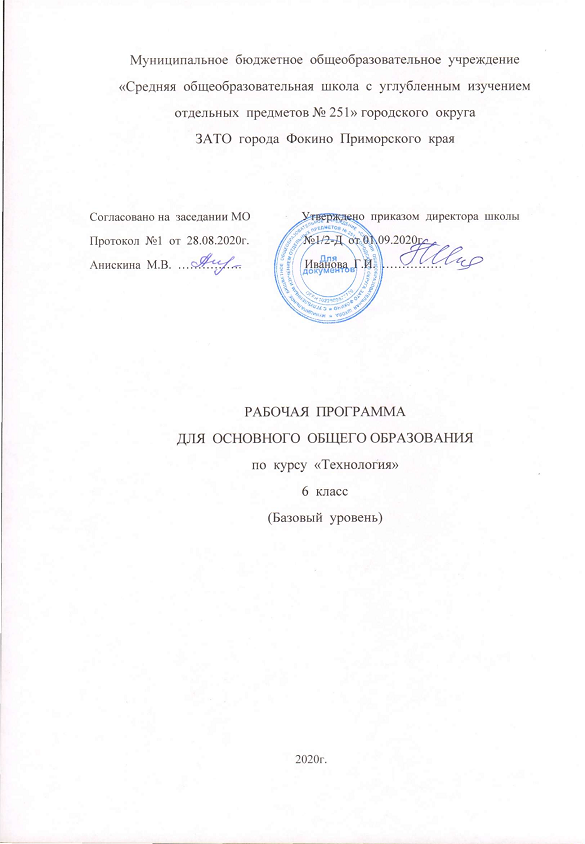 